إِعادَةُ قِراءَة نَصّ " نَظَلُّ مَعًا " مِنْ قبَلِ التِّلْميذِ . في التَّعبير : أَرْجُو قِراءَةَ نَصِّ " نَظَلُّ مَعًا " مِنْ قِبَلِكُمْ عِدَّةَ مَرّاتٍ ،على أَنْ يَسْتَمِعَ التِّلْميذُ إلَيْكُمْ مِنْ دونِ أَنْ َيَنْظُرَ إلى الْكِتابِ ، ثمَّ يُعيدُ كِتابَةَ الْقِصَّةَ مُتَّبِعًا ما يَلي :                                                   نظَلُّ مَعًا                 كانَ أَرْنَبٌ وَبَطَّةٌ يَعيشانِ ـــــــــــــــــــــــــــــــــــــــــــــــــــــــــ ، وَكانا ــــــــــــــــ ــــــــــــــــــــــــــــــــ .                 ذاتَ يَوْمٍ ، جاءَتِ الْبَطَّةُ ـــــــــــــــــــــــــــــــــــ وَقالَتْ :" ــــــــــــــــــــــــــــــــــ ــــــــــــــــــــــــــــــــــــــــــــــ ". حَزِنَ ــــــــــــــــــــــــــــــ وَقالَ :" ـــــــــــــــــــــــــــــــــــــ ،  ــــــــــــــــــــــــــــــــــــــــــــــــــــــــ ". صَمَتَتِ الْبَطَّةُ قَليلًا  ثُمَّ صاحَتْ :" ـــــــــــــــــــــــــــــــ ــــــــــــــــــ ! "                 وَطَوال النَّهارِ، ـــــــــــــــــــــــــــــــــــــــــــــــــــــــــــــــــــــــــــــــــــــــــ ، ثُمَّ تَعاوَنا على ـــــــــــــــــــــــــــــــــــــــــــــــــــــــــــــــــــــــــــــــــ حَتَّى صارَ ـــــــــــــــــــــــــــ ـــــــــــــــــــــــــــــــــــــ . رَكِبَ ــــــــــــــــــــــــــــــــــــــــــــــــ ، وَجَرَّتْهُ ــــــــــــــــــــــــــــــ حَتّى وصَلا ـــــــــــــــــــــــــــــــــــــــــــــــــــــــــــــ .                  فَرِحَ ـــــــــــــــــــــــــــــــــــــــــــــــــــــــــــــــــــــــــــــــــــــــــــــــــــــــــــــــــ ـــــــــــــــــــــــــــــــــــــــــ . في الْقَواعِد :                                                ألصِّفَة نَحْتاجُ أَحْيانًا إلى أَنْ نُعْطِيَ تَفاصيلَ عَنِ الِاسْمِ (لَوْنُهُ ، شَكْلُهُ ، حَجْمُهُ ...) ، فَنَزيدُ بَعْدَهُ اسْمًا يَصِفُهُ . نُسَمّي هَذا الإِسْمَ الّذي نَتَكَلَّمُ عَنْهُ " ألْمَوْصوف " ، والاِسْمُ الَّذي بَعْدَهُ وَيَصِفُهُ " أَلصِّفَة " . 1ـ ضَعْ خَطًّا تَحْتَ الْمَوْصوفِ ، وَخَطَّيْنِ تَحْتَ الصِّفَة :           هَذا لِباسٌ مُلَوَّنٌ جَميلٌ لِلدّيكِ الْوَرَقِيِّ ! يَلْمَعُ في ضَوْءِ الشَّمْسِ الْمُشْرِقَةِ ! دَخَلَ الْقِطُّ الشّرِسُ الْجائِعُ الْخُمَّ وَهُوَ يُتَمْتِمُ : " حانَ وَقْتُ الْفُطُورِ اللَّذيذِ ! " لَكِنَّ الْأَبَ الْمُحِبَّ الشُّجاعَ الْمُنَقَّطَ أَنْقَذَ الدَّجاجاتِ الْخائِفاتِ والْفِراخَ الصَّغيرَةَ مِنَ خَطَرٍ كَبيرٍ . تُشْبِهُ الصِّفَةُ الْمَوْصوفَ في : ـ   حَرَكَةِ آخِرِهِ  :    ألْقِطُّ الشَّرِسُ ـ   في التَّعْريفِ :    ألْهرُّ الْكَبيرُ                  ـ  في التَّنْكيرِ : هِرٌّ كَبيرٌ ـ   في التَّذْكيرِ :     ألْتِّلْميذُ الْمُهَذَبُ               ـ  في التَّاْنيثِ : ألتِّلْميذَةُ الْمُهَذَّبَةُ ـ   في الْإِفْرادِ :     رَسّامٌ مَشْهورٌ                ـ  رَسّامَةٌ مَشْهورَةٌ          ـ   في التَّثْنِيَةِ  :     رَسّامانِ مَشْهورانِ          ـ  رَسّامَيْنِ مَشْهورَيْنِ                        رَسّامَتانِ مَشْهورَتانِ        ـ  رَسّامَتَيْنِ مَشْهورَتَينِ  ـ   في الْجَمْعِ الْمُذَكَّرالْعاقِل :      رَسّامُونَ مَشْهورونَ    ـ       رَسّامِينَ  مَشْهورِينَ  ـ   في الْجَمْعِ الْمُؤَنَّثِ الْعاقِلِ :    رَسّاماتٌ مَشْهوراتٌ    ـ        رَسّاماتٍ مَشْهوراتٍ              ـ   إذا كانَ الْمَوْصوفُ جَمْعًا لِغَيْرِ الْعاقِلِ ، نَجْعَلُ الصِّفَة في الْمُفْرَدِ الْمُؤَنَّثِ :        فِئْرانٌ رَماديّةٌ   ـ   غاباتٌ  واسِعَةٌ 2ـ  حَوِّلْ إلى الْمُؤَنَّثِ :     قِطٌّ شَرِسٌ :       ـــــــــــــــــــــــــــــــــــــــ      ديكٌ شُجاعٌ  :     ـــــــــــــــــــــــــــــــــــــــ     جارانِ مُحِبّانِ :    ـــــــــــــــــــــــــــــــــــــ      أَسَدٌ مُفْتَرِسٌ :     ـــــــــــــــــــــــــــــــــــــــ     رِجالٌ مُزْعِجونَ : ــــــــــــــــــــــــــــــــــــــ     حِصانٌ قَوِيٌّ :     ـــــــــــــــــــــــــــــــــــــــ     سائِقانِ هادِئانِ   : ــــــــــــــــــــــــــــــــــــــ     ثَوْرٌ أَسْوَدُ ضَخْمٌ : ـــــــــــــــــــــــــــــــــــــــ     مُزارِعونَ نَشيطونَ  :  ــــــــــــــــــــــــــــــــــــــــ 3ـ  حَوِّلْ ما تَحْتَهُ خَطّ إلى الْمُثَنَّى ثُمَّ إلى الْجَمْعِ ، وَغَيِّرْ ما يَجِبُ تَغْييرُهُ :  جَرَّ الْحِصانُ الْقَوِيُّ الْعَرَبَةَ الْكَبيرَةَ . ـ   ـــــــــــــــــــــــــــــــــــــــــــــــــــــــــــــــــــــــــــــــــــــــــــــــــــــــــــــــــــــــــــــــــــــــ ـ   ـــــــــــــــــــــــــــــــــــــــــــــــــــــــــــــــــــــــــــــــــــــــــــــــــــــــــــــــــــــــــــــــــــــــ  على الطّاوِلَةِ الصَّغيرَةِ شَرْشَفٌ جَميلٌ .    ـ   ــــــــــــــــــــــــــــــــــــــــــــــــــــــــــــــــــــــــــــــــــــــــــــــــــــــــــــــــــــــــــــــــــــــ    ـ   ــــــــــــــــــــــــــــــــــــــــــــــــــــــــــــــــــــــــــــــــــــــــــــــــــــــــــــــــــــــــــــــــــــــ سَهْرَتِ الْخَيّاطَةُ الْبارِعَةُ لإِنْهاءِ أَثْوابِ النِّساءِ . ـ   ــــــــــــــــــــــــــــــــــــــــــــــــــــــــــــــــــــــــــــــــــــــــــــــــــــــــــــــــــــــــــــــــــــــ ـ   ــــــــــــــــــــــــــــــــــــــــــــــــــــــــــــــــــــــــــــــــــــــــــــــــــــــــــــــــــــــــــــــــــــــ أَطْعَمَ الْمُحْسِنُ الْفَقيرَ الْمُحْتاجَ . ـ   ــــــــــــــــــــــــــــــــــــــــــــــــــــــــــــــــــــــــــــــــــــــــــــــــــــــــــــــــــــــــــــــــــــــ ـ   ــــــــــــــــــــــــــــــــــــــــــــــــــــــــــــــــــــــــــــــــــــــــــــــــــــــــــــــــــــــــــــــــــــــ بَرْنامجُ عَمَلِ الأُسْبوع : ـ  ألْإِثْنَين 4 أيّار  : إِعادَة قراءَة نصّ " نَظَلّ مَعًا " و تَحْضيرُ التَّعبير . ـ  ألثُّلاثاءِ 5 أَيّار : إنْهاءُ التَّعْبير إذا أَمكَنَ . ـ الأَربِعاءِ 6 أَيّأر : قواعِد : فَهْم الْقاعِدَة مع تَطبيق رقم ـ 1ـ ـ ألْخَميس 7 أَيّار : قواعِد : فهم الْقاعِدَة مع تَطبيق رقم 2ـ3ـ ـ ألْجُمْعَة  8 أيّار : إنْهاء عمل الأُسبوع .                                                عَملًا مُمْتِعًا وَإلى اللِّقاءِ أَيُّها الأَحْبّاء ‏‏        مدرسة دومينيكان لسيدة الداليفراند عاريا- لبنانالصّف  الثالث الأساسي   أيّار - الاسبوع الأول                    الاسم: ...............................   أ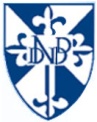 